Prix départemental des Initiatives 2023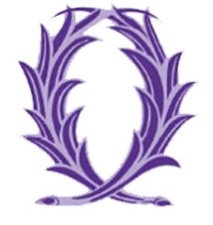 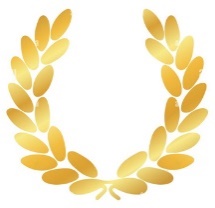 « Lyon et le Rhône à la rencontrede l’Europe et des Européens »Fiche de présentation de l’initiativeTitre : Établissement : Antériorité du projet (éventuellement) : Classes et nombre d’élèves concernés :Professeur(s) responsable(s) : indiquer également le mail et ou le téléphoneObjectif(s), joindre tout document utile :Étapes de réalisation :Moyens utilisés :Production des élèves : joindre éventuellement un document écrit, diaporama, film, bande dessinée, journal de bord, exposition… Cachet de l’établissement